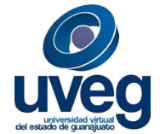 Ficha Informativa Presencia AcadémicaCodificaciónF-DIREMS-033Ficha Informativa Presencia AcadémicaNo. Rev.0Ficha Informativa Presencia AcadémicaEmisión29/04/2015Folio:Nombre del EventoNombre del EventoFecha y hora citadaFecha y hora citadaObjetivo AcadémicoObjetivo AcadémicoOrden  del DíaOrden  del DíaNúmero de alumnos asistentesNúmero de Docentes asistentesNúmero de Docentes asistentesNúmero de padres de familia asistentesOtros Asistentes (mencionar quienes)Otros Asistentes (mencionar quienes)Número de alumnos asistentesNúmero de Docentes asistentesNúmero de Docentes asistentesOtros Asistentes (mencionar quienes)Otros Asistentes (mencionar quienes)Otros Asistentes (mencionar quienes)Otros Asistentes (mencionar quienes)Asuntos GeneralesAsuntos GeneralesActividades del DirectorActividades del DirectorDomicilio o Ubicación del Evento: 